iA High School Cheerleading TryoutsDear Cheerleading Candidates, and Parents/Guardians, First, thank you so much for your interest in trying out for the 2023-2024 Innovation Academy Cheer Squad. We believe that cheerleading is an exciting and rewarding sport that teaches teamwork, sportsmanship, school spirit, dedication, and leadership. Being chosen to represent Innovation Academy as a cheerleader is an honor and privilege. While deciding whether to be a part of our program, please remember and consider the time commitment this sport will require from both student and parent. Your commitment will involve active participation in afterschool practices, fundraising, team bonding, community service activities, and weekly games (football). Please be aware that I have tried to include all information and requirements for trying out in this packet. However, as the cheer coach, I reserve the right to make exceptions only in extreme or unforeseen circumstances and only if those exceptions are in the best interest of the cheer candidates and the future cheer squad. I look forward to an exciting try-out clinic and wish everyone the best of luck! – Coach Galbreath (Contact Email: bridget.galbreath@rcstn.net )Cheerleading Clinic & Tryout InformationInnovation Academy Cheerleading Clinic will be held April 3rd and 4th from 3:45pm – 5:30pm, and the official tryout will be on April 5th from 3:45pm-5:30pm. Clinic and Tryout Days are closed to the public.All Clinic and Tryout days are required unless approved with the cheerleading coach. Potential Cheerleader must wear athletic clothes and tennis shoes for clinic days and a white t shirt, dark pants/shorts, and tennis shoes for tryouts. No jewelry, cellphones, or loose hair during clinic or tryout days.Please bring water. Remember that the cheerleading candidates are observed for three complete days, not just tryout day. We are looking for skill, athleticism, school spirit, team spirit, ability to work with others, positivity, academics, dependability, and conduct.Candidates must be dressed and ready to stretch by 3:45pm. Candidates must be an upcoming or current scholar of Innovation Academy and meet all the following requirements:Received a C or higher in all courses within the last school year. Does not have any in-school suspensions, out of school suspensions, repeated offenses, or reported drug or alcohol use. Have a current physical dated after April 15th, 2022, completed application, completed concussion statement, signed clinic and tryout information form, and athletic consent form turned in by April 3rd before clinic. If proper paperwork ahs not been turned in by April 3rd, cheer candidate may not be eligible to tryout. Cheer Team Requirements for potential iA cheerleader:Must attend uniform fitting on April 12th from 3:45pm-6pm.Must attend, with a guardian, season’s expectations and financial meeting on April 12th from 6pm-6:15pm.Each cheerleader will be responsible for the costs associated with being an Innovation Academy Cheerleader. The mandatory costs will be up to $500. Additional costs may come but will not be mandatory. If your child does make the cheer squad, all practices, games, and other SMS/IA cheer events are mandatory and must have an excused absence in advance. Parent/Guardian assume the responsibility for the applicant’s health, medical, and accidental, insurance for both tryouts and for the cheer season.Parent/Guardian are responsible for all transportation including games, practices, clinics, and tryouts. By signing below, I have confirmed that I have read and understood all of the previous information and expectations stated in this packet, and that at all times I will represent my school and myself to the highest regard.Cheerleader Candidate’s Signature: _________________________________________There are inherent risks involved in the sport of cheerleading. By signing you will agree to not hold Innovation Academy or any of its personnel responsible in the case of an accident or injury at any time. As a parent/guardian, I give my child permission to try out for cheerleading. By signing below, I am verifying that I understood and agreed to each and every statement above concerning information about cheerleading expectations and events. Parent/Guardian Signature: _______________________________________________________Parent/Guardian Contact Phone #: __________________________________________________Parent/Guardian Relationship to Candidate: __________________________________________________iA Cheerleader Application 2023-2024(Guardians, please have your scholar fill out Questions #1-3. Thank you!)Name: ____________________________________________________________Current Grade: _______________________         Age: ______________________Cheerleader’s Phone Number (if applicable): ______________________________Emergency Contact: ____________________    Phone #: ___________________What qualities do you possess that makes you a good choice to represent SMS/IA as a cheerleader?____________________________________________________________________________________________________________________________________________________________________________________________________________________________________________________________________________List your past years, experience in cheerleading, gymnastics, and dance. If you have cheered before, what positions in stunting have you held? If none of the previous apply list recent related experiences.____________________________________________________________________________________________________________________________________________________________________________________________________________________________________________________________________________Do you have any tumbling experience? Yes___ No___ If yes, please list the skills you can perform without a spot (I.e. round off, backhand spring, tuck, etc.)____________________________________________________________________________________________________________________________________________________________________________________________________________________________________________________________________________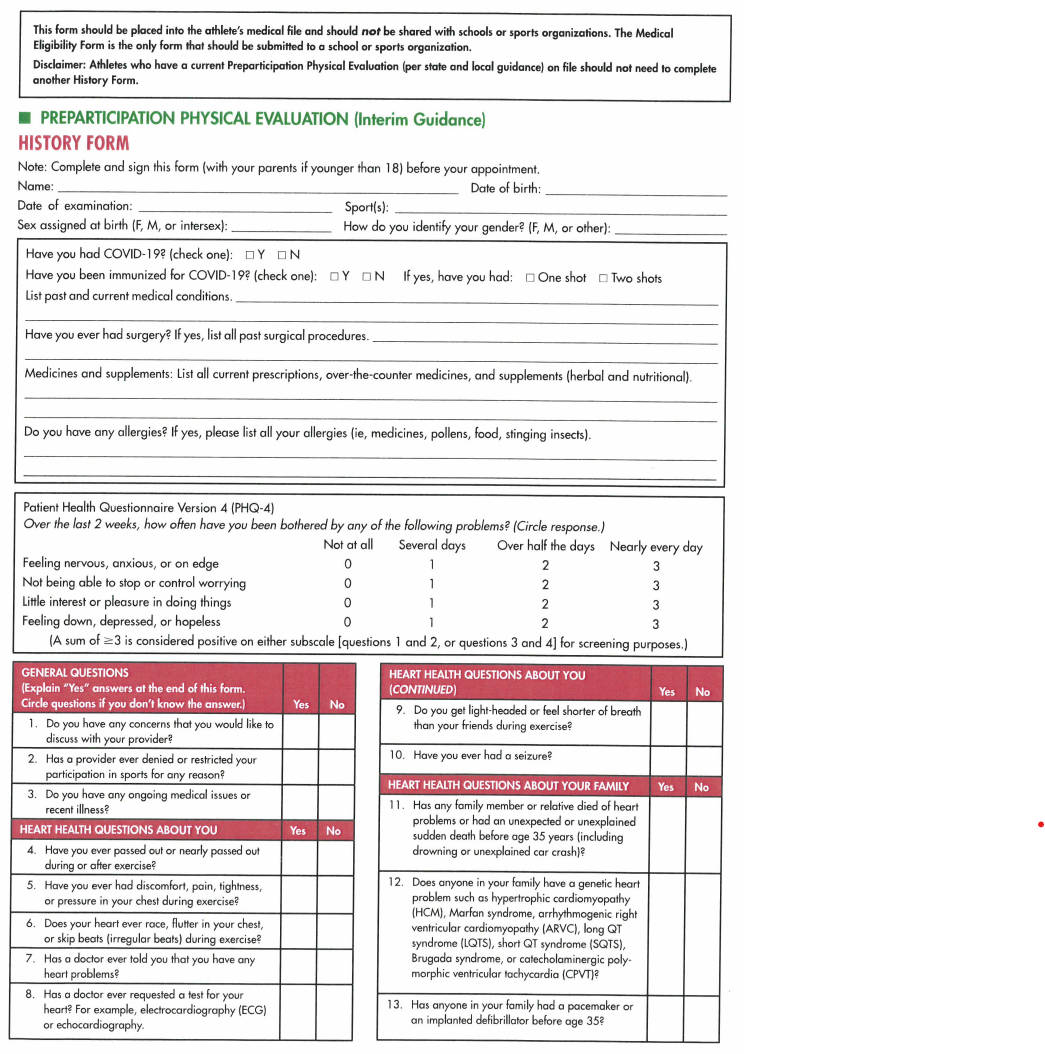 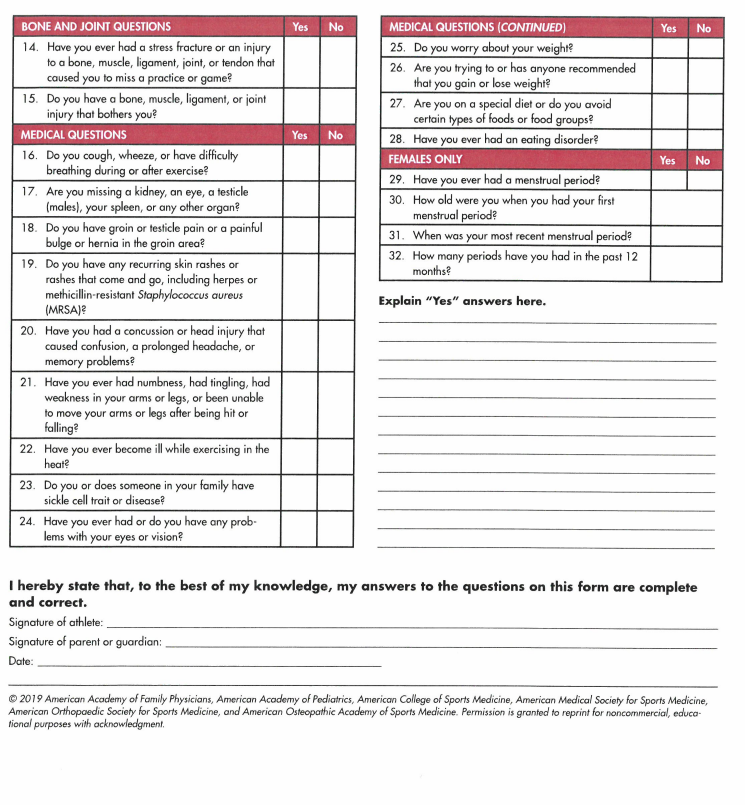 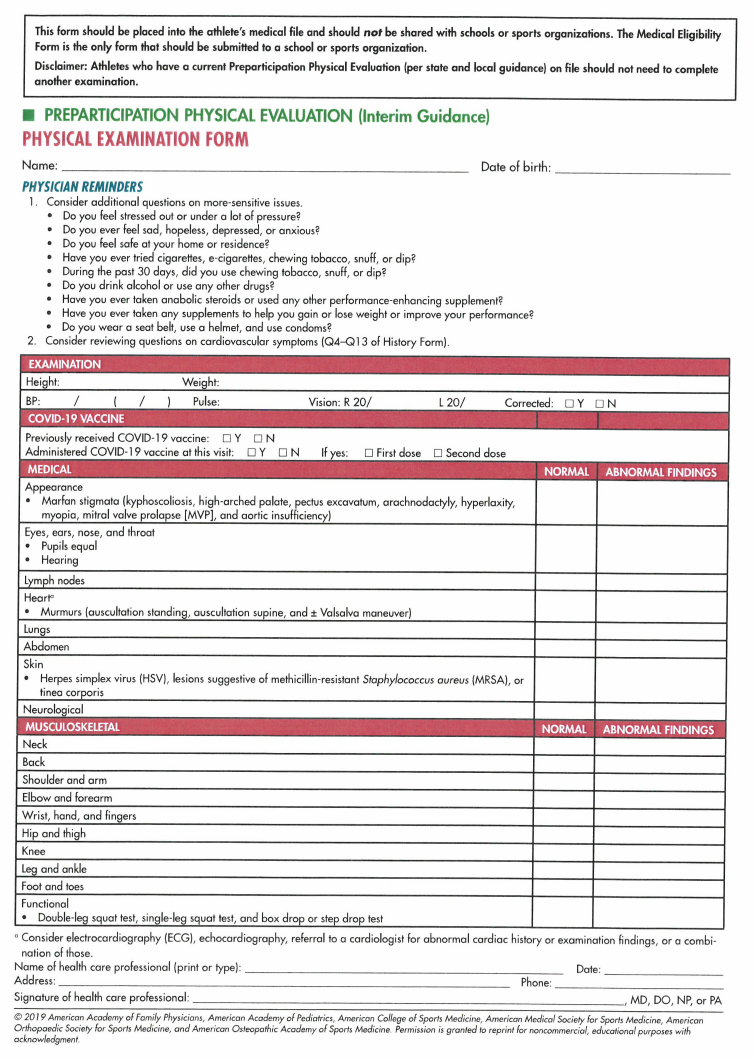 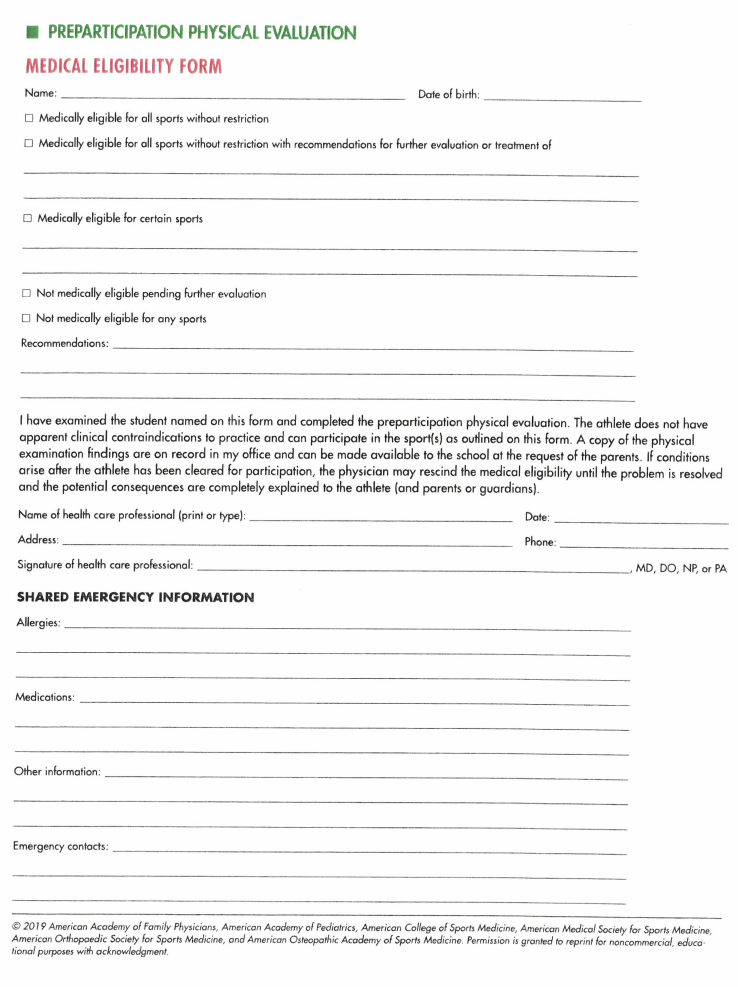 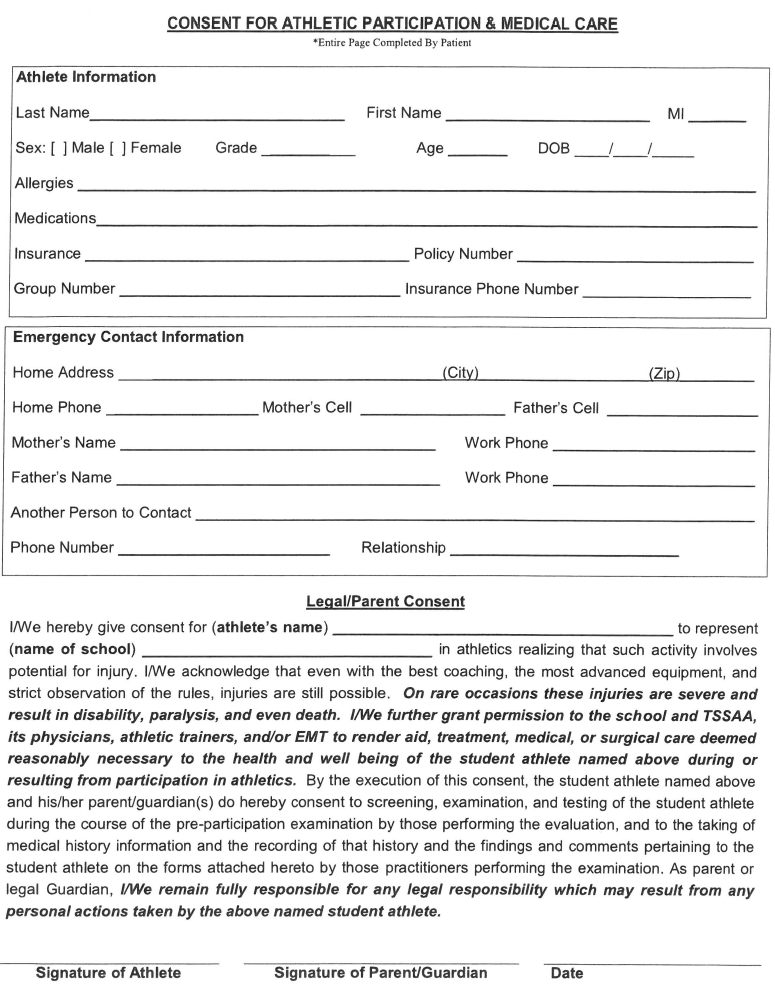 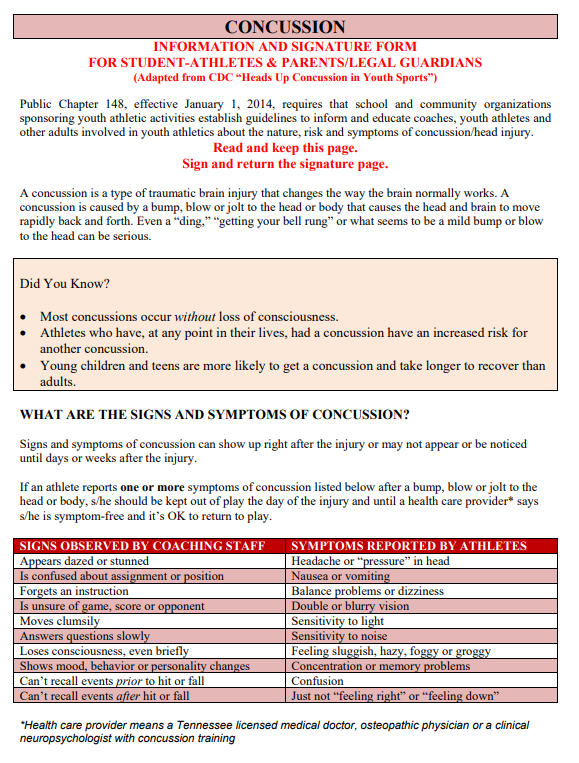 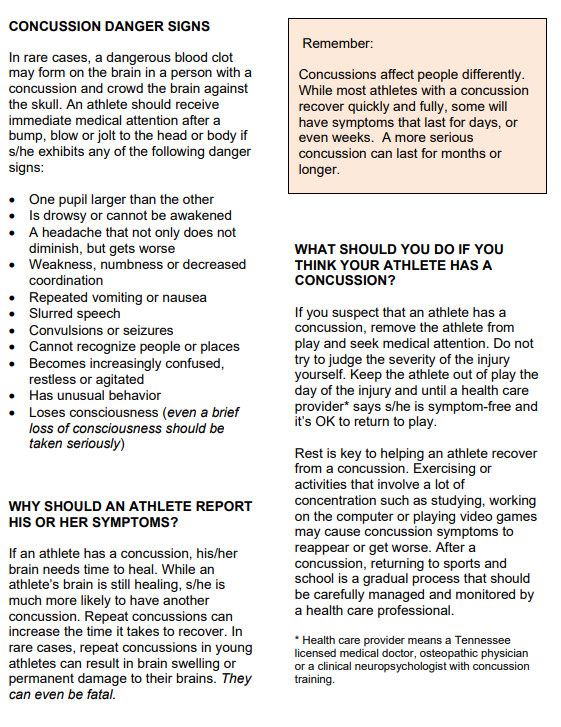 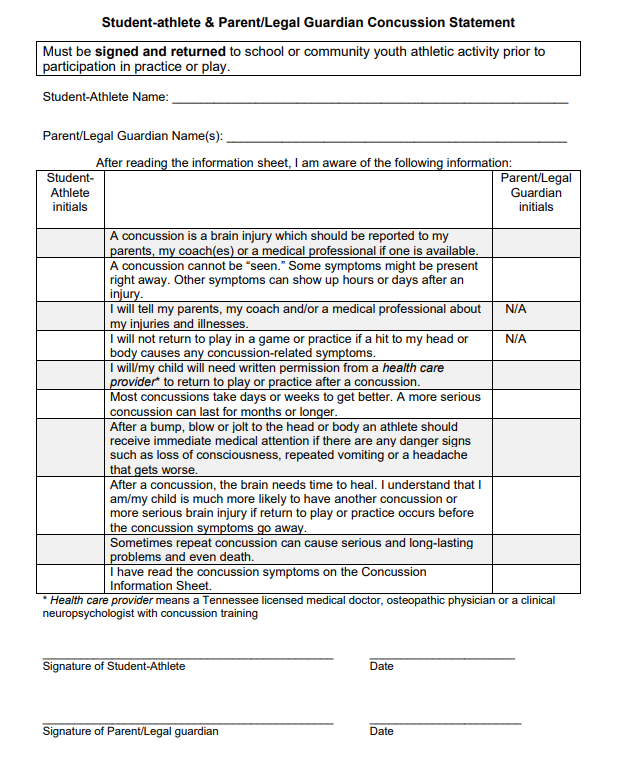 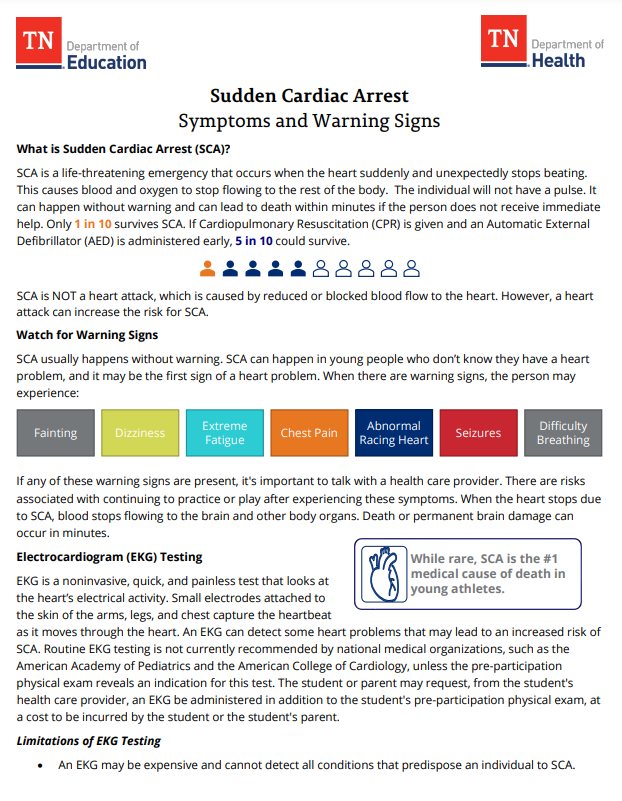 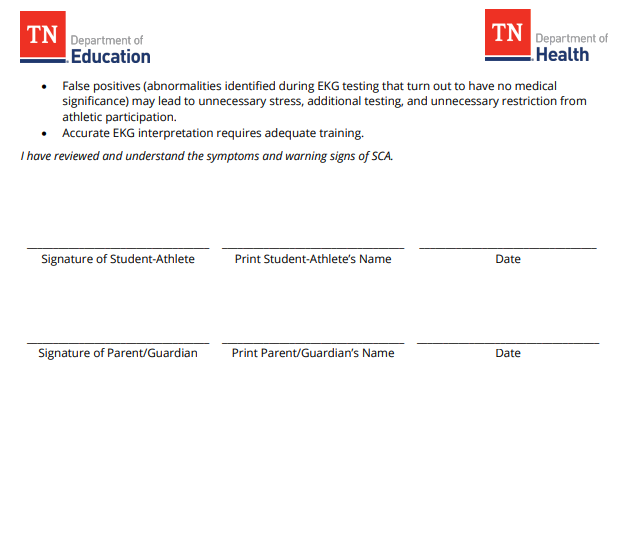 